Fasteaksjonen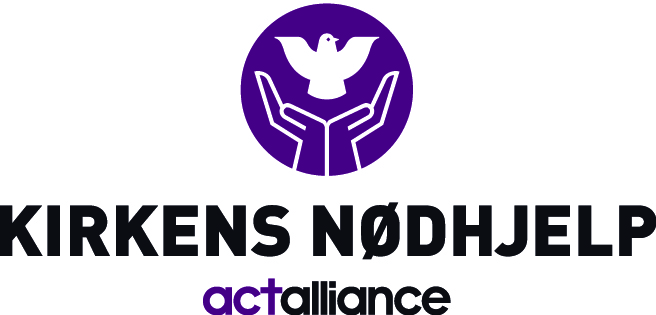 FasteaksjonenFasteaksjonen